      Not: Vize %40 etkilidir.                                                                                          Öğretim Üyesi Adı Soyadı / ÜnvanıDr. Öğr. Üyesi Işıl Kellevezir                                                                                  18/12/2018                                                                               İmza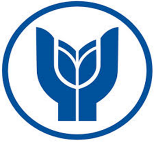 T.C.YAŞAR ÜNİVERSİTESİMESLEK YÜKSEKOKULUDIŞ TİCARET Bölümü2018-2019 GÜZ MDTP2217 ELEKTRONİK TİCARETFinal Değerlendirme Formu T.C.YAŞAR ÜNİVERSİTESİMESLEK YÜKSEKOKULUDIŞ TİCARET Bölümü2018-2019 GÜZ MDTP2217 ELEKTRONİK TİCARETFinal Değerlendirme Formu T.C.YAŞAR ÜNİVERSİTESİMESLEK YÜKSEKOKULUDIŞ TİCARET Bölümü2018-2019 GÜZ MDTP2217 ELEKTRONİK TİCARETFinal Değerlendirme Formu Öğrencinin Adı Soyadı:DEĞERLENDİRME KRİTERLERİTAM PUANÖĞRENCİNİN PUANIFinal Sunum İçeriğine Genel Uyum50Yazışmaların Yapılmış olması 10Zamanında teslim ve sunum becerisi20Ders İçi Katılım20TOPLAM:FİNAL SUNUM İÇERİĞİ:BİR ÜRÜN BELİRLEYİN.ÜRÜNÜN GTİP NO ÖĞRENİN.ÜRÜNÜN DÜNYA PİYASASINDAKİ TALEP MİKTARLARINI, TOPLAM İHRACAT VE İTHALAT RAKAMLARINI BELİRLEYİN(SON 10 YIL)GTİP NO İLE BİRLİKTE, TRADEMAP VE İKİ TANE DAHA SİTEDEN DESTEK ALARAK(SON ON YIL İÇİN VERİ);	ÜRÜNÜN DÜNYADA EN ÇOK TALEP EDİLDİĞİ ÜLKELERİ,TÜRKİYENİN İLGİLİ ÜRÜNÜ EN ÇOK İHRAÇ ETTİĞİ ÜLKELER,BU ÜLKELERDEN SEÇİLEN BEŞ TANESİBU ÜLKELERİ SEÇME NEDENLERİİLGİLİ ÜLKELERDEKİ TİCARİ ATEŞELİKLERE İLGİLİ ÜRÜNE AİT YAZIŞMA VE PAZAR BİLGİ TALEBİÜRÜNLE İLGİLİ FUARLARB2B (ALİBABA.COM, KOMPASS.COM;  VB)SİTELERİNDEN 5 TANESİNE ÜYE OLUP İLGİLİ ÜRÜNÜ TALEP EDEN MEVCUT MÜŞTERİLERİN BULUNMASI.ÜRÜNLE İLGİLİ TANITIM YAZILARI, TÜRKÇE İNGİLİZCEÜRÜNLE İLGİLİ ÖRNEK TEKLİF, SİPARİŞ MEKTUBUÜRÜNLE İLGİLİ SEÇİLEN BEŞ ÜLKEDEKİ GÜMRÜK VE VERGİ UYGULAMASININ ARAŞTIRILMASIİSTEĞE BAĞLI: BİR İNTERNET SİTESİ OLUŞTURARAK İÇERİK EKLEMEK VE ÜRÜNÜ YERLEŞTİRMEKBONUS: EĞER GERÇEK BİR FİRMA VE ÜRÜNLE ÇALIŞILIYORSA, İLGİLİ ÜRÜN İÇİN MÜŞTERİYE GERÇEK BİLGLENDİRME MAİLİ VE GERİ DÖNÜŞÜNÜN GÖSTERİLDİĞİ EKRAN GÖRÜNTÜSÜ.(20 PUAN EKSTRA)FİNAL SUNUM İÇERİĞİ:BİR ÜRÜN BELİRLEYİN.ÜRÜNÜN GTİP NO ÖĞRENİN.ÜRÜNÜN DÜNYA PİYASASINDAKİ TALEP MİKTARLARINI, TOPLAM İHRACAT VE İTHALAT RAKAMLARINI BELİRLEYİN(SON 10 YIL)GTİP NO İLE BİRLİKTE, TRADEMAP VE İKİ TANE DAHA SİTEDEN DESTEK ALARAK(SON ON YIL İÇİN VERİ);	ÜRÜNÜN DÜNYADA EN ÇOK TALEP EDİLDİĞİ ÜLKELERİ,TÜRKİYENİN İLGİLİ ÜRÜNÜ EN ÇOK İHRAÇ ETTİĞİ ÜLKELER,BU ÜLKELERDEN SEÇİLEN BEŞ TANESİBU ÜLKELERİ SEÇME NEDENLERİİLGİLİ ÜLKELERDEKİ TİCARİ ATEŞELİKLERE İLGİLİ ÜRÜNE AİT YAZIŞMA VE PAZAR BİLGİ TALEBİÜRÜNLE İLGİLİ FUARLARB2B (ALİBABA.COM, KOMPASS.COM;  VB)SİTELERİNDEN 5 TANESİNE ÜYE OLUP İLGİLİ ÜRÜNÜ TALEP EDEN MEVCUT MÜŞTERİLERİN BULUNMASI.ÜRÜNLE İLGİLİ TANITIM YAZILARI, TÜRKÇE İNGİLİZCEÜRÜNLE İLGİLİ ÖRNEK TEKLİF, SİPARİŞ MEKTUBUÜRÜNLE İLGİLİ SEÇİLEN BEŞ ÜLKEDEKİ GÜMRÜK VE VERGİ UYGULAMASININ ARAŞTIRILMASIİSTEĞE BAĞLI: BİR İNTERNET SİTESİ OLUŞTURARAK İÇERİK EKLEMEK VE ÜRÜNÜ YERLEŞTİRMEKBONUS: EĞER GERÇEK BİR FİRMA VE ÜRÜNLE ÇALIŞILIYORSA, İLGİLİ ÜRÜN İÇİN MÜŞTERİYE GERÇEK BİLGLENDİRME MAİLİ VE GERİ DÖNÜŞÜNÜN GÖSTERİLDİĞİ EKRAN GÖRÜNTÜSÜ.(20 PUAN EKSTRA)FİNAL SUNUM İÇERİĞİ:BİR ÜRÜN BELİRLEYİN.ÜRÜNÜN GTİP NO ÖĞRENİN.ÜRÜNÜN DÜNYA PİYASASINDAKİ TALEP MİKTARLARINI, TOPLAM İHRACAT VE İTHALAT RAKAMLARINI BELİRLEYİN(SON 10 YIL)GTİP NO İLE BİRLİKTE, TRADEMAP VE İKİ TANE DAHA SİTEDEN DESTEK ALARAK(SON ON YIL İÇİN VERİ);	ÜRÜNÜN DÜNYADA EN ÇOK TALEP EDİLDİĞİ ÜLKELERİ,TÜRKİYENİN İLGİLİ ÜRÜNÜ EN ÇOK İHRAÇ ETTİĞİ ÜLKELER,BU ÜLKELERDEN SEÇİLEN BEŞ TANESİBU ÜLKELERİ SEÇME NEDENLERİİLGİLİ ÜLKELERDEKİ TİCARİ ATEŞELİKLERE İLGİLİ ÜRÜNE AİT YAZIŞMA VE PAZAR BİLGİ TALEBİÜRÜNLE İLGİLİ FUARLARB2B (ALİBABA.COM, KOMPASS.COM;  VB)SİTELERİNDEN 5 TANESİNE ÜYE OLUP İLGİLİ ÜRÜNÜ TALEP EDEN MEVCUT MÜŞTERİLERİN BULUNMASI.ÜRÜNLE İLGİLİ TANITIM YAZILARI, TÜRKÇE İNGİLİZCEÜRÜNLE İLGİLİ ÖRNEK TEKLİF, SİPARİŞ MEKTUBUÜRÜNLE İLGİLİ SEÇİLEN BEŞ ÜLKEDEKİ GÜMRÜK VE VERGİ UYGULAMASININ ARAŞTIRILMASIİSTEĞE BAĞLI: BİR İNTERNET SİTESİ OLUŞTURARAK İÇERİK EKLEMEK VE ÜRÜNÜ YERLEŞTİRMEKBONUS: EĞER GERÇEK BİR FİRMA VE ÜRÜNLE ÇALIŞILIYORSA, İLGİLİ ÜRÜN İÇİN MÜŞTERİYE GERÇEK BİLGLENDİRME MAİLİ VE GERİ DÖNÜŞÜNÜN GÖSTERİLDİĞİ EKRAN GÖRÜNTÜSÜ.(20 PUAN EKSTRA)